Отчёт подменного воспитателя Дозоровой Оксаны Сергеевны по работе кружка «Волшебные кисточки» в подготовительной «Б» группе в режиме дистанционного обучения19.05.2020Тема: «Одуванчики» (нетрадиционная техника рисования, тычок одуванчиком)Цель: Учить передавать образ цветка используя метод тычка, расширять знания о первых весенних цветах.Приняли участие 7 воспитанников.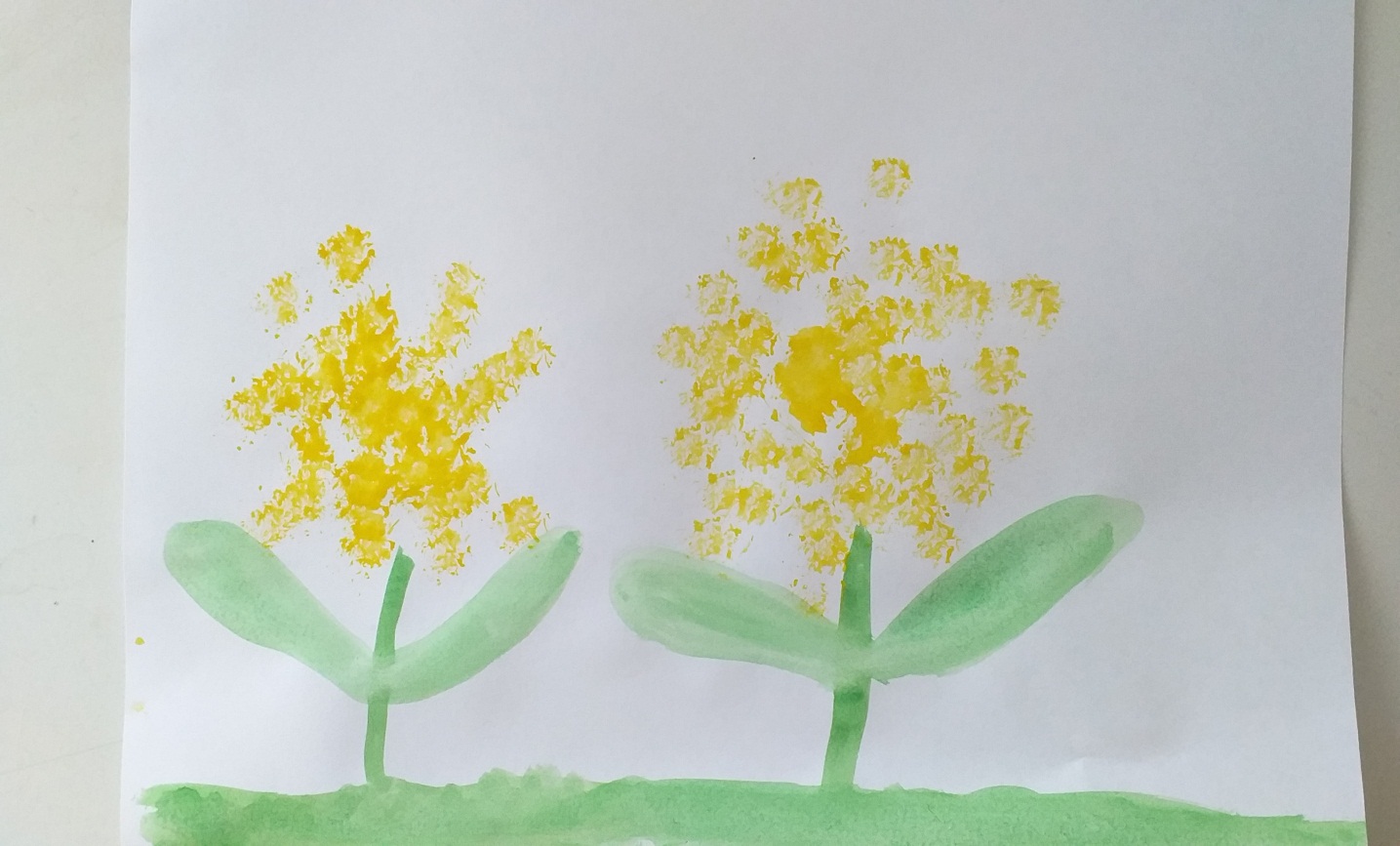 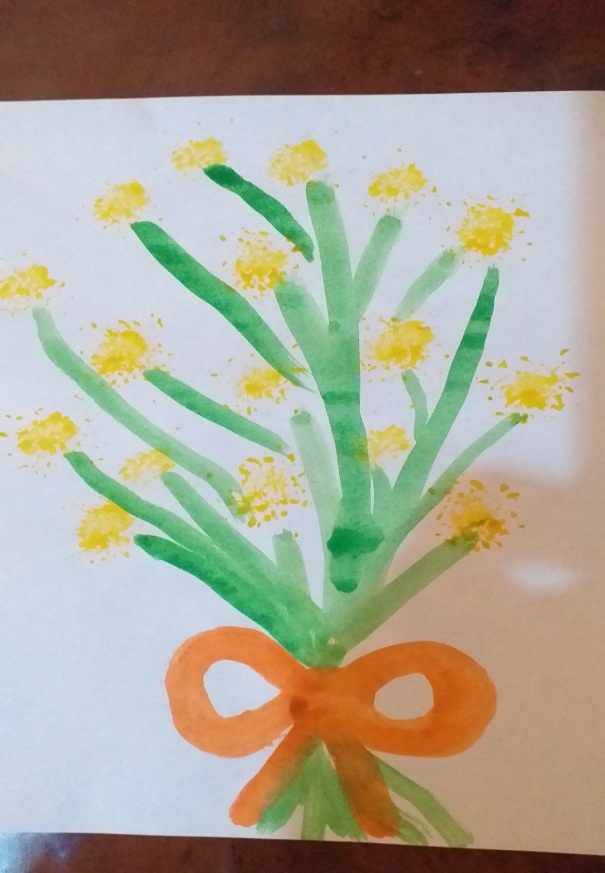 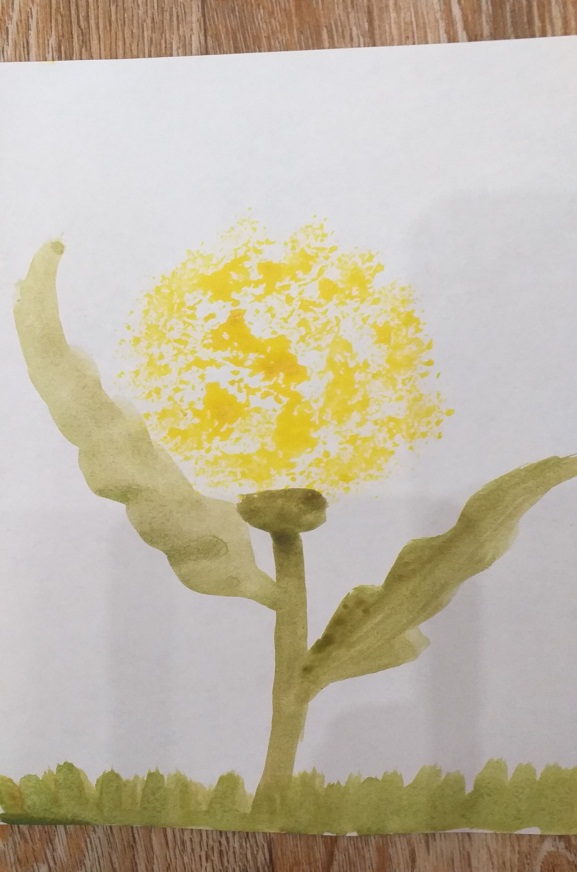 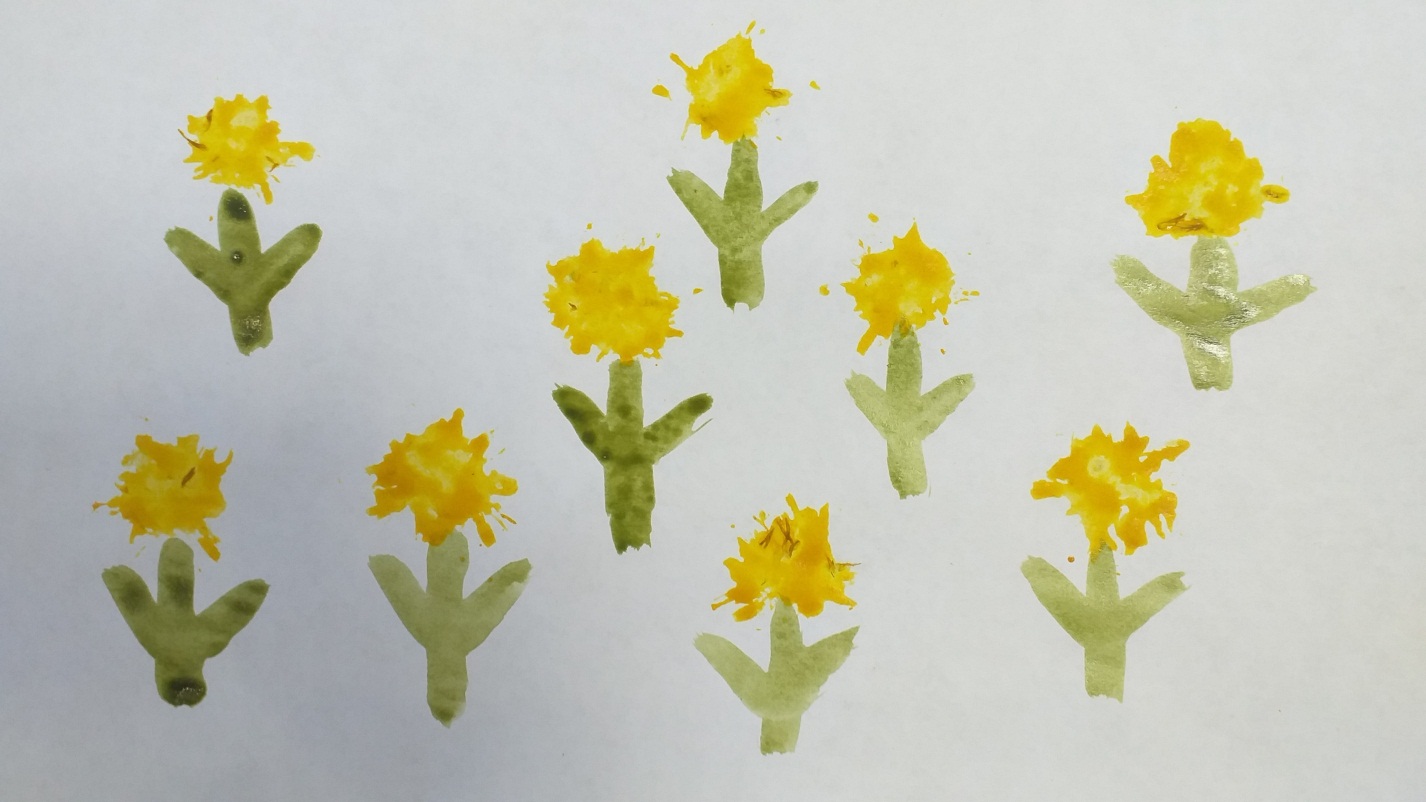 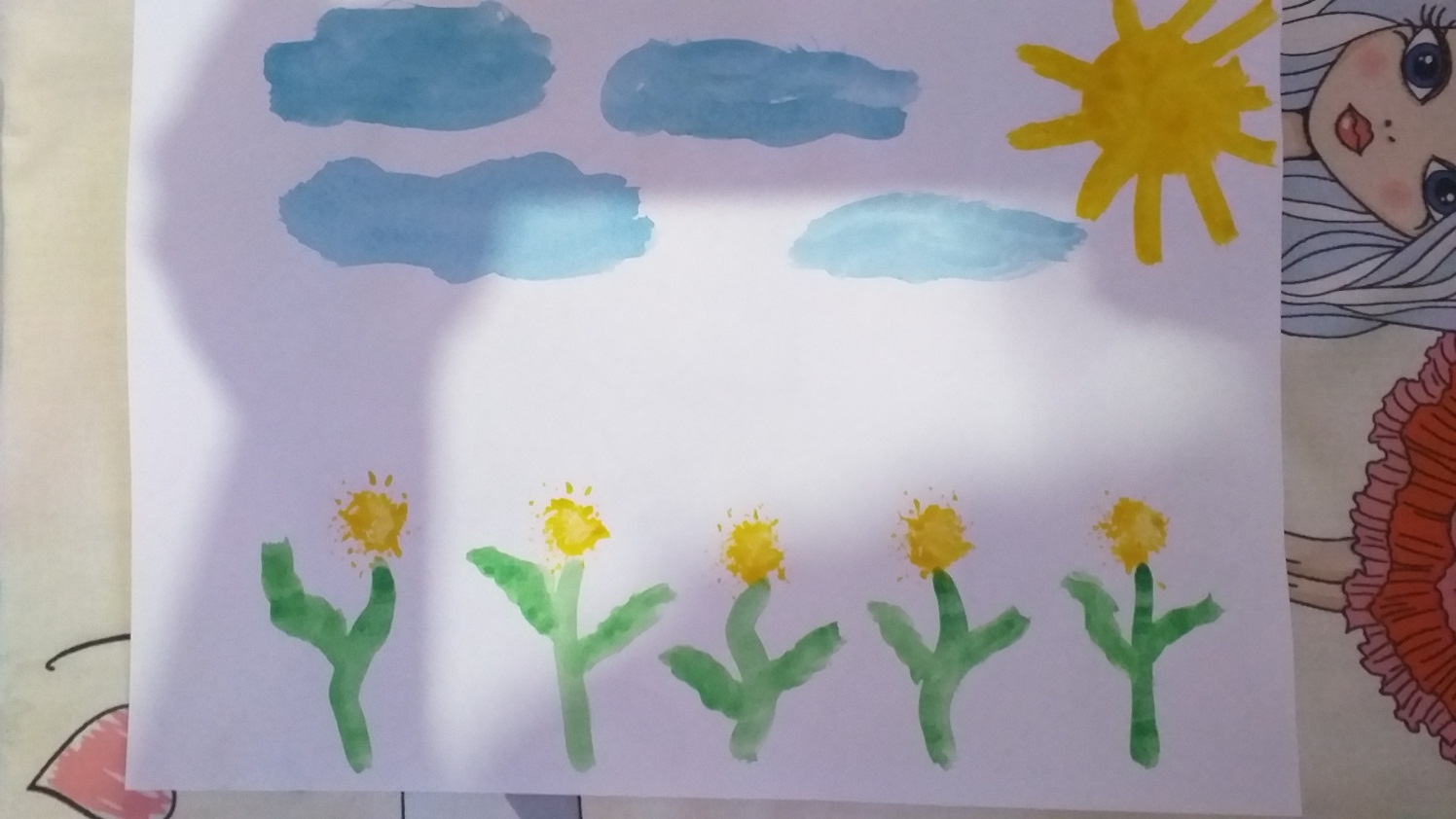 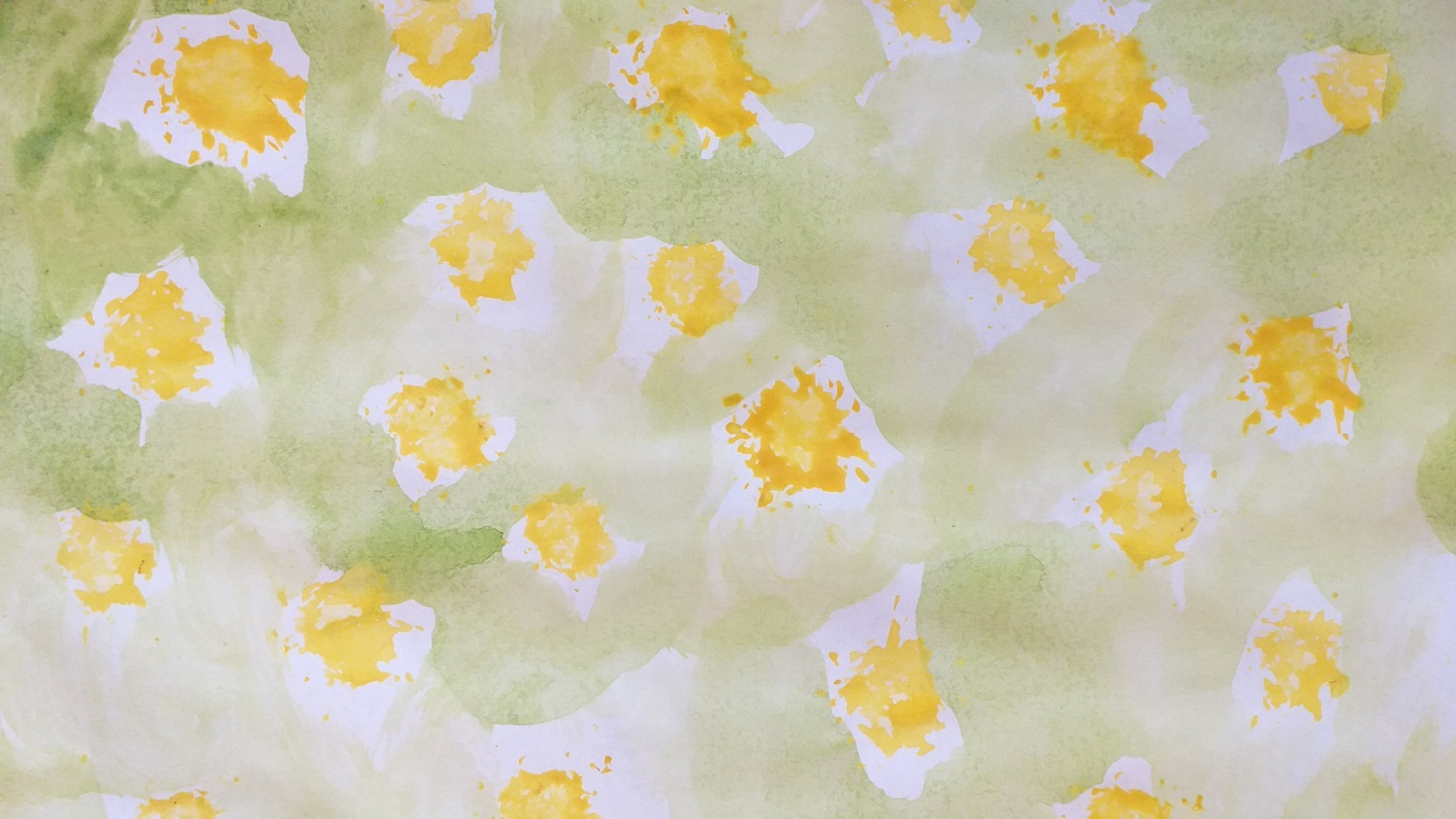 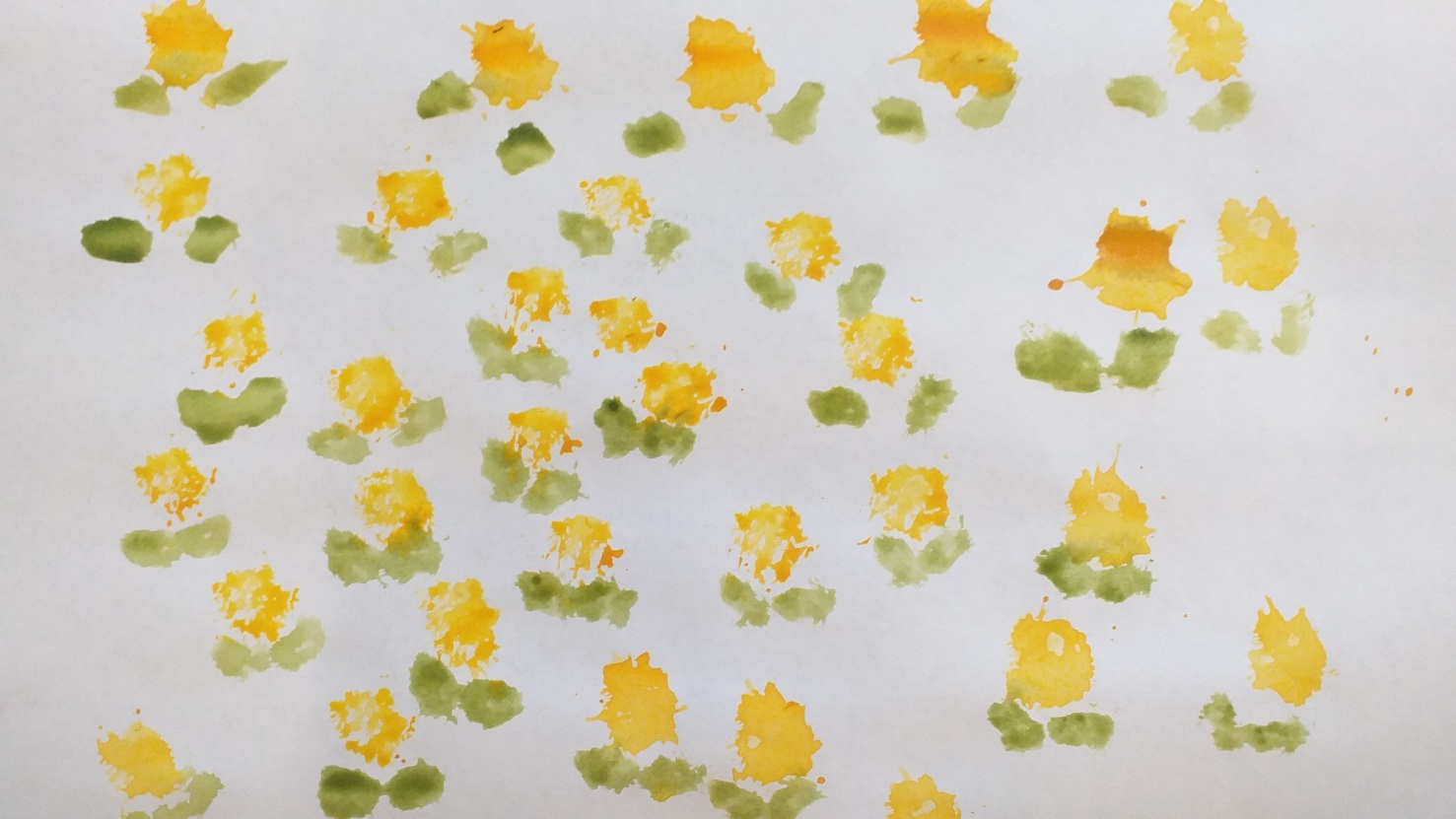 